                   École Académie Assomption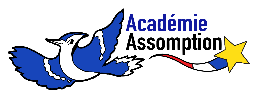 Liste de matériel pour l’année scolaire  2022-2023 - 1ère année10 crayons de plombCrayons de couleurs en bois Crayons de cire 1 paquet de carte à jouer 5 gommes à effacer1 étuis à crayons1 paire de ciseaux1 cartable à anneaux de 1 pouce2 boites de mouchoirs 1 paire d’écouteur 2 marqueurs effaçables Expo avec efface 2 gros bâtons de colle1 colle liquideDuo-Tang ( 1 de chaque couleur -orange, jaune, rouge, bleu, vert, gris , noir, violet)1 petit cahier d’écriture  Hilroy Éducation physique – Une paire de souliers d’intérieurAgenda scolaire : GratuitIMPORTANT : Veuillez inscrire le prénom de votre enfant sur chaque article. Merci et au plaisir de vous voir en septembre! 